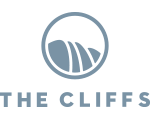 Your Name
Your Title
The Cliffs Location
m 864.123.4567
o  864.123.4567youremail@CliffsLiving.com
CliffsLiving.com